ЭТО СЧАСТЬЕ – ПУТЬ ДОМОЙ !!!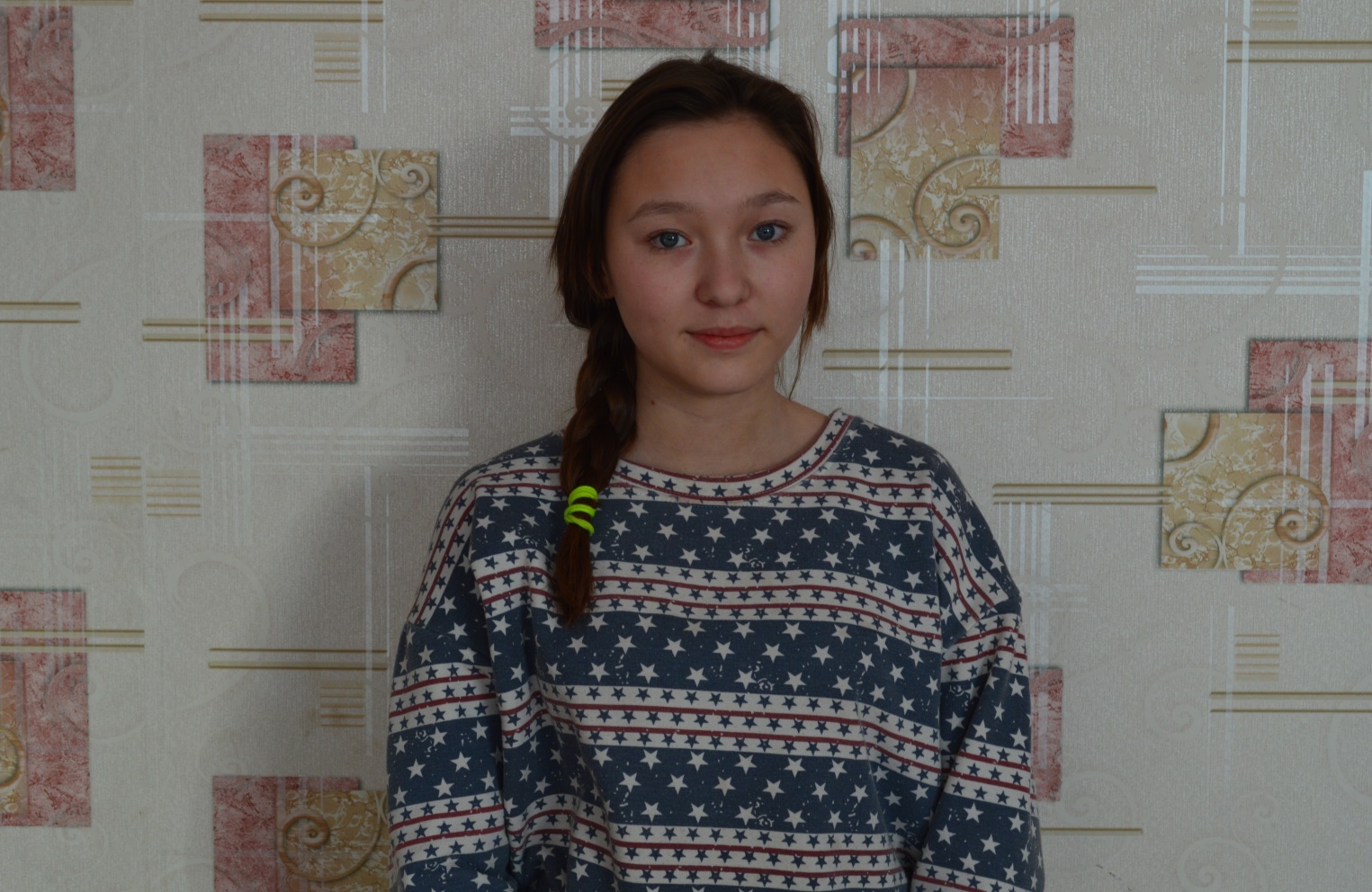 Даша родилась в 2003 году.Спокойная, добрая, весёлая девочка.По вопросам приема детей в семью необходимо обратиться в отдел опеки и попечительства администрации муниципального района «Карымский район» по адресу: пгт. Карымское, ул. Верхняя, д.35